Proteiny - řešeníPracovní list je určen pro studenty středních škol a jeho cílem je se seznámit s proteiny, enzymy a aminokyselinami.Proteinové inženýrství_____________________________________________________Co jsou to enzymy?Enzymy jsou proteiny, které urychlují reakce.Enzymy jsou strukturní bílkoviny. Enzymy jsou základní stavební jednotkou DNA.Určete pravdivost výroků: Na obrázku označte a pojmenujte dvě základní funkční skupiny aminokyselin.       amino skupina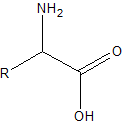 karboxylová kyselinaKolik existuje proteinogenních alfa-L- aminokyselin? Napište alespoň dva příklady esenciálních a neesenciálních aminokyselin: Ve videu je uvedeno, že proteinogenních aminokyselin je 20. Avšak někdy se nově za proteinogenní aminokyseliny považuje selenocystein, pyrolysin a N-formylmethionin. Tudíž jich může být až 23.Esenciální aminokyseliny: leucin, isoleucin, lysin, methionin, fenylalanin, threonin, tryptofan, valin. Neesenciální aminokyseliny: alanin, asparagin, kyselina asparagová, glutamin, kyselina glutamová, tyrosin, glycin, prolin, serin. Co jsem se touto aktivitou naučil(a):………………………………………………………………………………………………………………………………………………………………………………………………………………………………………………………………………………………………………………………………………………………………………ANONEBílkoviny jsou základní stavební jednotkou živých organismů.✓Bílkoviny jsou biopolymery.✓Základní stavební jednotkou bílkovin jsou aminokyseliny.✓Bílkoviny vznikají uvnitř buněk. ✓